ОПЕРАТИВНЫЙ ЕЖЕДНЕВНЫЙ ПРОГНОЗвозникновения и развития чрезвычайных ситуацийна территории Ханты-Мансийского автономного округа-Югрына 15 июня 2023 год.(подготовлен на основе информации Ханты-Мансийского ЦГМС - филиала ФГБУ "Обь-Иртышское УГМС", Управления Роспотребнадзора по ХМАО-Югре, Управления надзорной деятельности, 
КУ ХМАО-Югры "ЦОВ", ГУ МЧС России по ХМАО-Югре, Филиала Севера Сибири ФГБУ "Авиаметтелеком Росгидромета", статистических данных)I. Мониторинговая информация за 14 июня 2023 года1.1. Мониторинг природных чрезвычайных ситуаций:За анализируемый период на территории округа ЧС природного характера не зарегистрированы.1.1.1. Метеорологическая обстановка:Опасные явления: не зарегистрированы.Неблагоприятные явления: не зарегистрированы.Вчера днем и сегодня ночью местами отмечался кратковременный дождь. Ветер переменных направлений до 12 м/с. Температура воздуха вчера днем была +12,+22 °С, сегодня ночью +1,+15 °С.1.1.2. Гидрологическая обстановка:р. Обь: чисто (изменение уровня за сутки от -3 до 0).р. Иртыш: чисто (изменение уровня за сутки от -7 до -2).р. Конда: чисто (изменение уровня за сутки от -2 до -4).р. Северная Сосьва: чисто (изменение уровня за сутки от -23 до -1).р. Большой Юган: чисто (изменение уровня за сутки от -12 до -3).р. Вах: чисто (изменение уровня за сутки от -3 до +5).1.1.3. Лесопожарная обстановка:В связи с повышением пожарной опасности и предотвращения пожаров на территории Ханты-Мансийского автономного округа – Югры введен «ОСОБЫЙ ПРОТИВОПОЖАРНЫЙ РЕЖИМ» в 22 МО согласно распоряжению Правительства Ханты-Мансийского автономного округа – Югры от 27.04.2023 №224-рп, на период с 28.04.2023 до особого распоряжения. С 25 мая приказом Департамента региональной безопасности Ханты-Мансийского автономного округа – Югры от 24.05.2023 № 18-НП запрещено посещение лесов в границах Ханты-Мансийского автономного округа – Югры, въезд в лесные массивы автотранспортных средств, в том числе ведение охоты и рыболовства в поймах крупных рек.Лесные пожарыПо состоянию на 24:00 13.06.2023 на территории ХМАО-Югры за сутки зарегистрировано 6 очагов природных пожаров на площади 51,0 га, возникло 6 очагов на площади 51,0 га, ликвидировано 0 очагов на площади 0,0 га. Продолжает действовать 6 очагов природных пожаров на площади 51,0 га, из них локализованных 1 очагов на площади 2,0 га, площадь активного горения – 49,0 га.Всего с начала пожароопасного периода 2023 года на территории ХМАО-Югры возникло 217 очагов лесных пожаров (по сравнению с аналогичным периодом прошлого года – 15 очагов) на общей площади 24 151,11 га (по сравнению с аналогичным периодом прошлого года – 611,99 га).Ландшафтные пожарыПо состоянию на 24:00 13.06.2023 на территории ХМАО-Югры за сутки зарегистрирован 1 очаг ландшафтного пожара на площади 1,0 га, возник 1 очаг на площади 1,0 га, ликвидировано 0 очагов на площади 0,0 га. Продолжает действовать 1 очаг ландшафтного пожара на площади 1,0 га, из них локализовано 0 очагов на площади 0,0 га.Всего с начала пожароопасного периода 2023 года на территории ХМАО-Югры зарегистрировано 179 очагов ландшафтных пожаров (по сравнению с аналогичным периодом прошлого года – 110 очагов) на общей площади 16 664,3808 га (по сравнению с аналогичным периодом прошлого года – 5 582,39 га).1.1.4. Сейсмологическая обстановка:Фактов сейсмических событий на территории ХМАО – Югры не зафиксировано.1.1.4. Экологическая и радиационная обстановка:Радиационный фон (гамма – фон) в Ханты - Мансийском автономном округе в пределах нормы. Уровень радиационного фона в г. Ханты-Мансийск составляет 0,14 мкЗв/ч (в норме), в 
г. Нижневартовск 0,08 мкЗв/ч (в норме), и в п.г.т. Октябрьское 0,15 мкЗв/ч (в норме).1.1.5. Геомагнитная обстановка:За прошедшие сутки магнитные бури не зарегистрированы, магнитосфера спокойная. Нарушений в работе УКВ и КВ-радиосвязи не происходило. (Источник: Лаборатория рентгеновской астрономии Солнца ФИАН, сайт–http://www.tesis.lebedev.ru/).1.1.6. Эпизоотическая обстановка: Приказом Ветслужбы Югры от 06.06.2022 № 23-Пр-138-ОД «Об установлении ограничительных мероприятий по лейкозу крупного рогатого скота (хроническая инфекционная болезнь опухолевой природы, поражающая клетки кроветворных органов, вызывающая их злокачественные разрастание, не опасна для человека) в п. Сингапай ул. Энтузиастов 6 Нефтеюганского района с 06 июня 2022 года введены ограничительные мероприятия по лейкозу КРС.Приказом Ветслужбы Югры от 20.06.2022 № 23-Пр-154-ОД «Об установлении ограничительных мероприятий по лейкозу крупного рогатого скота по адресу Ханты-Мансийский Автономного округа – Югра, Ханты-Мансийский район, с. Елизарово, КФХ Андреева О.А.» с 20 июня 2022 года введены ограничительные мероприятия по лейкозу КРС.Приказом Ветслужбы Югры от 23.09.2022 № 23-Пр-230-ОД «Об установлении ограничительных мероприятий по лейкозу крупного рогатого скота по адресу Ханты-Мансийский Автономного округа – Югра, Нефтеюганский район, п.г.т. Пойковский, ул. Спортивная, д.8, КФХ Кржановского П.А.» с 23 сентября 2022 года введены ограничительные мероприятия по лейкозу КРС.Приказом Ветслужбы Югры от 29.09.2022 № 23-Пр-238-ОД «Об установлении ограничительных мероприятий (карантина) мероприятия по заболеванию трихинеллезом диких животных (гельминтоз, опасен для человека, заражение при употреблении мясных продуктов) на территории Ханты-Мансийского района» с 29 сентября 2022 года установлены ограничительные мероприятия (карантин) по заболеванию трихинеллезом диких животных (барсук) на территории охотничьих угодий на реке Байбалаковская Ханты-Мансийского района, координаты 60.990197,68.588132. Территория в радиусе 1 км вокруг эпизоотического очага объявляется неблагополучным пунктом по заболеванию.Приказом Ветслужбы Югры от 03.10.2022 № 23-Пр-240-ОД «Об установлении ограничительных мероприятий (карантина) мероприятия по заболеванию трихинеллезом диких животных на территории Ханты-Мансийского района» с 03 октября 2022 года установлены ограничительные мероприятия (карантин) по заболеванию трихинеллезом диких животных (барсук) на территории общедоступных охотничьих угодий протока Санкина (Санкин остров), Ханты-Мансийского района, координаты 60.989130, 68.670228. Территория в радиусе 1 км вокруг эпизоотического очага объявляется неблагополучным пунктом по заболеванию.Приказом Ветслужбы Югры от 04.10.2022 № 23-Пр-243-ОД «Об установлении ограничительных мероприятий (карантина) мероприятия по заболеванию трихинеллезом диких животных на территории Нижневартовского района» с 04 октября 2022 года установлены ограничительные мероприятия (карантин) по заболеванию трихинеллезом диких животных (барсук) на территории Аганского месторождения нефти № 009, Нижневартовского района, координаты N61026112.211 E76009155.311. Территория в радиусе 1 км вокруг эпизоотического очага объявляется неблагополучным пунктом по заболеванию. Приказом Ветслужбы Югры от 24.11.2022 №23-Пр-243-ОД «Об установлении ограничительных мероприятий по лейкозу крупного рогатого скота по адресу: г. Нижневартовск, СОТ «Ландыш», ул. Таежная, д. 4, Личное подсобное хозяйство Ахмедова К.Ф» с 24 ноября 2022 года введены ограничительные мероприятия по лейкозу КРС.Приказом Ветслужбы Югры от 01.12.2022 №23-Пр-300-ОД «Об установлении ограничительных мероприятий по лейкозу крупного рогатого скота по адресу: Нефтеюганский район, 
поселок Сингапай, ул. Энтузиастов, дом 5, КФХ Трохина И.С.» с 01 декабря 2022 года введены ограничительные мероприятия по лейкозу КРС.Приказом Ветслужбы Югры от 12.12.2022 №23-Пр-317-ОД «Об установлении ограничительных мероприятий по лейкозу крупного рогатого скота по адресу: Нефтеюганский район, 
лицензионный участок Усть-Балыкский, широта 61.16139, долгота 72.64508, КФХ Пустоваловой Е.Г.» с 12 декабря 2022 года введены ограничительные мероприятия по лейкозу  КРС.Приказом Ветслужбы Югры от 13.12.2022 №23-Пр-320-ОД «Об установлении ограничительных мероприятий по трихинеллезу диких животных по адресу: г. Ханты-Мансийск, СНТ «Геолог» участок №45 (Бубенов А.В.)» с 13 декабря 2022 года введены ограничительные мероприятия по трихинеллезу диких животных.Приказом Ветслужбы Югры от 14.12.2022 №23-Пр-324-ОД «Об установлении ограничительных мероприятий по лейкозу крупного рогатого скота по адресу: Кондинский район, п. Дальний, крестьянское (фермерское) хозяйство Чурилович Ф.В.» с 14 декабря 2022 года введены ограничительные мероприятия по лейкозу КРС.Приказом Ветслужбы Югры от 19.12.2022 №23-Пр-331-ОД «Об установлении ограничительных мероприятий по лейкозу крупного рогатого скота по адресу: Ханты-Мансийский район, д. Елыково, крестьянское (фермерское) хозяйство Антонова В.С.» с 19 декабря 2022 года введены ограничительные мероприятия по лейкозу КРС.Приказом Ветслужбы Югры от 22.12.2022 №23-Пр-337-ОД «Об установлении ограничительных мероприятий по лейкозу крупного рогатого скота по адресу: Нижневартовский район, с. Большетархово, крестьянское (фермерское) хозяйство Сабаева Н.И.»  с 22 декабря 2022 года введены ограничительные мероприятия по лейкозу КРС.Приказом Ветслужбы Югры от 29.03.2023 №23-Пр-83-ОД «Об установлении ограничительных мероприятий по лейкозу крупного рогатого скота по адресу: Мостоотряд-15, г. Нефтеюганск, ХМАО-Югра, крестьянское (фермерское) хозяйство Уточкиной Р.С.» с 29 марта 2023 года введены ограничительные мероприятия по лейкозу КРС.Распоряжением Губернатора ХМАО-Югры от 30.03.2023 №82-рг «Об установлении ограничительных мероприятий (карантина) по бешенству животных на отдельной территории, расположенной по адресу: Ханты-Мансийский автономный округ – Югра, Ханты-Мансийский муниципальный район, село Селиярово, улица Придорожная, дом 13» с 30 марта 2023 года введены ограничительные мероприятия (карантин) по бешенству животных.Приказом Ветслужбы Югры от 14.07.2022 №23-Пр-182-ОД «Об установлении ограничительных мероприятий по лейкозу крупного рогатого скота по адресу Нефтеюганский район, Усть-Балыкское месторождение, здание 2/1, КФХ Уточкина Рузалия Саретдиновна» с 14 июля 2022 года введены ограничительные мероприятия по лейкозу крупного КРС. С 31 марта 2023 года внесены изменения в приказ: форма деятельности – личное подсобное хозяйство, собственник – Фаретдинов Азат Ахматович.Распоряжением Губернатора ХМАО-Югры от 21.04.2023 №102-рг «Об установлении ограничительных мероприятий (карантина) по бешенству животных на отдельной территории, расположенной по адресу: Ханты-Мансийский автономный округ – Югра, Октябрьский муниципальный район, село Большой Камень, улица Центральная, дом 5» с 21 апреля 2023 года введены ограничительные мероприятия (карантин) по бешенству животных.Распоряжением Губернатора ХМАО-Югры от 22.04.2023 №103-рг «Об установлении ограничительных мероприятий (карантина) по бешенству животных на отдельной территории, расположенной по адресу: Ханты-Мансийский автономный округ – Югра, город Ханты-Мансийск, улица Октябрьская, дом 6» с 22 апреля 2023 года введены ограничительные мероприятия (карантин) по бешенству животных.Распоряжением Губернатора ХМАО-Югры от 03.05.2023 №111-рг «Об установлении ограничительных мероприятий (карантина) по бешенству животных на отдельной территории, расположенной по адресу: Ханты-Мансийский автономный округ – Югра, Октябрьский муниципальный район, сельское поселение Сергино, улица Советская, дом 14» с 03 мая 2023 года введены ограничительные мероприятия (карантин) по бешенству животных.1.1.7. Информация по туристским группам: На территории округа по состоянию на 14.06.2023 туристские группы не зарегистрированы. 1.2. Мониторинг техногенных чрезвычайных ситуаций:За анализируемый период на территории округа ЧС техногенного характера не зарегистрированы.1.2.1. Бытовые, техногенные пожары:За сутки зарегистрирован 1 пожар, пострадало 0 человек. Спасено 0 человек. Погибло 0 человек. За аналогичный период 2022 года на территории автономного округа потушено 5 пожаров.1.2.2. Аварии на транспорте:Дорожно-транспортные происшествия:За сутки зарегистрировано 3 ДТП, пострадало 3 человека. Спасено 0 человек. Погибло 0 человек. За аналогичный период 2022 года на территории автономного округа зарегистрировано 1 ДТП.Авиационный транспорт: За прошедшие сутки чрезвычайных ситуаций (аварий) на авиационном транспорте не произошло.Железнодорожный транспорт: За прошедшие сутки чрезвычайных ситуаций (аварий) на железнодорожном транспорте не произошло.Речной транспорт: За прошедшие сутки чрезвычайных ситуаций (аварий) на речном транспорте не произошло.1.2.3. Происшествия на водных объектах:На водных объектах зарегистрировано 1 происшествие.С начала года на водоемах округа зарегистрировано 12 происшествий, погибло 10 человек.За аналогичный период 2022 года на водоемах округа зарегистрировано 12 происшествий, погибло 11 человек.1.2.4. Обстановка на системах жизнеобеспечения населения:Чрезвычайные (аварийные) ситуации и происшествия на системах электро-, тепло- и газоснабжения за прошедшие сутки на территории округа не произошли.13.06.2023 в 09:05 в г. Нефтеюганск произошло аварийное отключение горячего водоснабжения. Под отключение попал весь г. Нефтеюганск. В 10:50 горячее водоснабжение восстановлено в полном объеме.1.2.5. Аварии на потенциально-опасных объектах, объектах нефтегазодобычи и переработки:Чрезвычайные ситуации (происшествия), обусловленные авариями на потенциально-опасных объектах, объектах нефтегазодобычи и переработки за прошедшие сутки не произошли (не зарегистрированы).1.2.6. Аварии на нефте, газопроводах:За прошедшие сутки чрезвычайных ситуаций (аварий) на газопроводах не зарегистрировано.II. Прогноз возможных чрезвычайных ситуаций и происшествийна 15 июня 2023 года2.1. Природные ЧС:Возникновение ЧС природного характера на предстоящие сутки не прогнозируется.2.1.1. Метеорологическая обстановка:ОЯ – не прогнозируются.НЯ – не прогнозируются.По ХМАО: Переменная облачность. В отдельных районах кратковременный дождь.                               Ветер северо-западный 9-14 м/с, днем местами порывы 15-18 м/с. Температура ночью +5,+10 °С, днем +12,+17 °С. По г. Ханты-Мансийску: Переменная облачность. Без осадков. Ветер северо-западный 9-14 м/с. Температура ночью +8,+10 °С, днем +14,+16 °С.2.1.2. Гидрологическая обстановка:Опасных гидрологических явлений и связанных с ними угроз БЖД не прогнозируется. На больших реках округа происходит формирование высших уровней воды в пределах характерных сезонных значений, начало их падения (-7,-2 см/сут). На средних и малых реках округа ожидается падение ровней воды различной интенсивности. Возможны разнонаправленные колебания уровней воды связанные с выпадением атмосферных осадков.2.1.3. Происшествия на водных объектах:Прогнозируется возникновение несчастных случаев по факту нарушения техники безопасности при нахождении на водных объектах (Р=0,2). Наибольшая вероятность на территории 6 МО: Ханты-Мансийском МР (р. Иртыш, р. Обь), Кондинском МР (р. Конда), Березовском МР (р. Северная Сосьва), Сургутском МР (р. Обь), Нефтеюганском МР (р. Обь) и Нижневартовском МР (р. Обь).Основная причина – несоблюдение техники безопасности при нахождении на водных объектах территории автономного округа, рыбная ловля, купание в не отведенных для этого местах.2.1.4. Прогноз лесопожарной обстановки:Исходя из данных информационной системы дистанционного мониторинга лесных пожаров «Рослесхоз» (ИСДМ – Рослесхоз) на территории автономного округа - Югры по условиям погоды, прогнозируется:Первый класс: МР Белоярский, МР Сургутский, ГО Сургут, ГО Когалым, МР Нижневартовский, ГО Радужный, ГО Покачи, ГО Нижневартовск, ГО Мегион, ГО Лангепас, ГО Пыть-Ях, ГО Нефтеюганск;Второй класс: МР Березовский, МР Советский, ГО Урай, МР Ханты-Мансийский, ГО Ханты-Мансийск, МР Октябрьский, МР Нефтеюганский, ГО Югорск;Третий класс: МР Кондинский, ГО Нягань.Прогнозируемые классы пожарной опасности по МО (www.pushkino.aviales.ru):В соответствии с прогнозируемыми классами пожарной опасности и метеоусловиями, прогнозируется возникновение 2-7 очагов лесных пожаров (в т.ч. ландшафтных пожаров), по всем районам автономного округа (Источник ЧС - посещаемость лесов местным населением, нарушение правил пожарной безопасности, неосторожное обращение с огнем, палы травы в поймах рек, грозы).2.1.5. Прогноз сейсмической обстановки:Вероятность регистрации сейсмособытий на территории автономного округа - Югры маловероятна.2.1.6. Прогноз экологической и радиационной обстановки:Радиационная на территории округа прогнозируется не выше фоновых значений. Гамма фон ожидается в пределах 0,10-0,12 мкЗв/час. Превышения фоновых показателей радиационной обстановки не прогнозируется.2.1.7. Прогноз геомагнитной обстановки:Геомагнитная обстановка спокойная. Вероятность магнитной бури маловероятна, магнитосфера спокойная. (Источник: Лаборатория рентгеновской астрономии Солнца ФИАН, 
сайт–http://www.tesis.lebedev.ru/).2.1.8. Эпизоотическая обстановка:Угрозы возникновения массовых инфекционных заболеваний среди животных и птиц, не прогнозируется. Возможно появление единичных случаев новых спорадических заболеваний бешенством среди диких, домашних и сельскохозяйственных животных.Существует вероятность заболевания животных бешенством, наибольшая вероятность в Ханты-Мансийском районе, г. Ханты-Мансийске, Октябрьском районе и г. Нягани.2.1.9. Происшествия на туристских маршрутах:Не прогнозируются.2.2. Техногенные ЧС:Возникновение чрезвычайных ситуаций техногенного характера: на предстоящие сутки не прогнозируется.Сохраняется вероятность увеличения количества техногенных пожаров (в т.ч. взрывов бытового газа) и погибших на них на территории округа (Источник ЧС – износ оборудования, нарушение и несоблюдение производственно-технологических норм и правил эксплуатации газового оборудования, не соблюдение правил пожарной безопасности, сезонные увеличения).(Согласно статистических данных на предстоящие сутки текущего года на территории автономного округа - Югры риск возникновения ЧС техногенного характера маловероятен).2.2.1. Прогноз аварий на транспорте:Дорожно-транспортные происшествия:Чрезвычайные ситуации, обусловленные дорожно-транспортными происшествиями, с гибелью 5-ти и более человек, не прогнозируются.Проведенный анализ многолетних показателей, и текущая оперативная обстановка позволяет сделать вывод о том, что в ближайшие сутки вероятно (P=0,6) возникновение до 8 ДТП (среднемноголетнее 6 случаев). Возникновение ДТП прогнозируются в следующих городах и районах округа: МР Сургутский, МР Нефтеюганский, МР Нижневартовский, ГО Сургут, ГО Нижневартовск, ГО Ханты-Мансийск, общее количество: 3 МР, 3 ГО (Источник ЧС - нарушения правил дорожного движения, днем порывы ветра 15-18 м/с, местами кратковременный дождь).ДТП в районах прогнозируются на опасных участках федеральных и территориальных дорог:Федеральные автодороги:- 606-607 км Р-404 Тюмень – Тобольск – Ханты-Мансийск (Нефтеюганский район); Территориальные автодороги:- 44 км Сургут – Лянтор (Сургутский район);- 8 км Нефтеюганск – левый берег р. Обь, (Нефтеюганский район);- 186 км Сургут – Нижневартовск (Нижневартовский район);Общее количество: 4 опасных участка дорог в 3 районах округа.Основные факторы и причины увеличения ДТП: нарушение правил маневрирования, нарушение правил проезда пешеходных переходов, несоблюдение скоростного режима, безопасной дистанции, требований дорожных знаков, выезд на полосу встречного движения, техническое состояние транспортных средств и неблагоприятные (опасные) метеорологические явления.Аварии на железнодорожном, речном и авиационном транспорте: Возникновение ЧС, обусловленных авариями на авиационном, железнодорожном и речном транспорте, маловероятно.Прогнозируется затруднение в работе аэропортов и вертолетных площадках (Источник ЧС –  днем порывы ветра 15-18 м/с, местами кратковременный дождь).Аварии на трубопроводном транспорте: Возникновение чрезвычайных ситуаций, обусловленных авариями на магистральных нефте-, газопроводах, маловероятно.2.2.2. Пожары в жилом секторе: Проведенный анализ многолетних показателей, и текущая оперативная обстановка позволяет сделать вывод о том, что в ближайшие сутки вероятно (P=0,5) возникновение до 9 пожаров (среднемноголетнее 7 случаев). Возникновение пожаров прогнозируются в следующих городах и районах округа: МР Сургутский, МР Нижневартовский, МР Нефтеюганский, ГО Сургут, ГО Нижневартовск, ГО Ханты-Мансийск, общее количество: 3 МР, 3 ГО (Источник ЧС – нарушение норм противопожарной безопасности, сезонные увеличения).2.2.3. Происшествия на коммунальных системах и системах энергоснабжения:Прогнозируется вероятность возникновения происшествий, связанных с авариями на коммунальных системах жизнеобеспечения на территории округа (Источник ЧС – воздействие метеорологических условий, высокая степень износа основных фондов жизнеобеспечения, неквалифицированные действия обслуживающего персонала, отказ оборудования).На территории автономного округа - Югры прогнозируется вероятность возникновения чрезвычайных ситуаций «нарушение условий жизнедеятельности населения», связанных с повреждением (обрывом) ЛЭП и линий связи, обрушением слабо укрепленных, широкоформатных, ветхих и рекламных конструкций; нарушениями в системе ЖКХ, работе всех видов транспорта (Источник ЧС –  днем порывы ветра 15-18 м/с).Существует вероятность локальных подтоплений пониженных участков местности, объектов инфраструктуры жилого фонда дождевыми водами (Источник ЧС – замусоривание коллекторно-дренажных систем, при выпадении обильных атмосферных осадков, местами кратковременный дождь).2.2.4. Аварии на потенциально-опасных объектах, объектах нефтегазодобычи и переработки:Возникновение аварий, на потенциально-опасных объектах, способных достигнуть масштабов ЧС локального уровня и выше, не прогнозируется.На объектах и системах внутрипромысловых, технологических, магистральных трубопроводов возможно (P=0,3) возникновение локальных аварийных ситуации, порывов, преимущественно в следующих районах округа: МР Нефтеюганский, МР Нижневартовский, МР Сургутский, МР Ханты-Мансийский, общее количество: 4 МР. Основные причины – внешняя и внутренняя коррозия трубопроводов, сварных швов, технологический брак, человеческий фактор.	III. Рекомендуемые мероприятия по снижению риска возникновения ЧС:С целью снижения риска и смягчения последствий возможных чрезвычайных ситуаций рекомендуется проведение следующих превентивных мероприятий:Руководителям территориальным органов федеральных органов исполнительной власти, органов исполнительной власти ХМАО - Югры, главам администраций муниципальных образований, начальникам пожарно-спасательных отрядов Федеральной противопожарной службы Главного управления МЧС России по ХМАО - Югре, органам, уполномоченным на решение вопросов в области ГО и ЧС муниципальных образований, руководителям и дежурным службам заинтересованных организаций и предприятий и населению в пределах своей компетенции:При получении экстренного предупреждения и прогнозов об опасных (ОЯ) или неблагоприятных (НЯ) явлениях погоды организовать проведение внеочередных заседаний КЧС и ОПБ, обеспечить выполнение комплекса предупредительных мероприятий в соответствии с территориальными «Планами предупреждения и ликвидации ЧС» и «Методическими рекомендациями МЧС РФ по организации реагирования на прогнозы ЧС». Организовать оперативное прогнозирование возможных последствий НЯ и ОЯ, определить степень опасности и осуществить оповещение населения, которое может оказаться в зоне влияния негативных природных факторов.Для предотвращения воздействия неблагоприятных и опасных метеорологических явлений:Организовать проведение внеочередных заседаний КЧС и ОПБ.Уточнить планы и схемы оповещения органов управления, сил и средств, привлекаемых к ликвидации возможных ЧС.Для повышения эффективности работы по сбору и обмену информацией, с целью создания условий для оперативного реагирования сил и средств на возможные чрезвычайные ситуации и происшествия, связанные с прогнозируемым погодным явлением, обеспечить проведение комплекса превентивных мероприятий, включая доведение данной информации до глав сельских поселений и населения с помощью всех имеющихся средств (СМИ, экипажами с СГУ, старосты и т.д.).Обеспечить контроль готовности и дежурство аварийно-восстановительных бригад по ликвидации возможных аварий на системах газо-, водо- и электроснабжения, предусмотреть возможность перехода на источники резервного электропитания.Проверить техническую готовность и работу передвижных, автономных источников электропитания.Проверить надежность крепления конструкций большой парусности (рекламные щиты, стенды, навесы, подъемные краны и т.д.).Выявлять и принимать меры по предупреждению, локализации и ликвидации дефектов и отказов в работе систем жизнеобеспечения населения.Обратить особое внимание на детей, людей старших возрастов и граждан маломобильной группы (инвалиды, люди с временным нарушением здоровья, беременные женщины и т.п.).Уточнить План эвакуации населения при чрезвычайных ситуациях природного и техногенного характера, уточнить пункты временного размещения (ПВР) пострадавшего населения и технику для эвакуации людей в ПВР.Для предотвращения лесных пожаров:Главам муниципальных образований, руководителям органов государственной власти, учреждений и организаций рекомендуется: - взять на личный контроль создание (участие), обеспечение, укомплектование и организацию работ патрульно-манёвренных и манёвренных групп; - при прогнозировании 3-го и выше класса горимости, организовать патрулирование населенных пунктов, лесных массивов и иных природных территорий, расположенных вблизи населенных пунктов силами патрульно-манёвренных групп в целях контроля за лесопожарной обстановкой, выявления нарушений правил пожарной безопасности, очагов возгораний и ликвидации мелких природных пожаров; - организовать проверку состояния мест забора воды для тушения пожара; - организовать уборку и вывоз мусора и сухой растительности с внутрипоселковых территорий в установленные для этих целей места (полигоны твердых бытовых отходов); - организовать проведение сходов граждан (сотрудников) по вопросу соблюдения требований пожарной безопасности и степени административной и уголовной ответственности за их нарушение; - через все доступные каналы оповещения проводить агитационную и разъяснительную работу среди населения (сотрудников) по соблюдению мер пожарной безопасности в лесах.Для предотвращения возникновения техногенных пожаров:Усилить противопожарную пропаганду в СМИ, а также проведение лекций и бесед с населением на противопожарную тематику в ходе рейдов.Организовать и проводить межведомственные рейды по местам проживания социально незащищенных групп населения и многодетных семей, состоящих на социальном обслуживании.Продолжать работу по оснащению автономными пожарными извещателями мест проживания одиноких граждан, многодетных семей, состоящих на социальном обслуживании, а также семей, находящихся в социально опасном положении, имеющих детей, и семей, попавших в трудную жизненную ситуацию. Организовать проведение рейдов совместно с представителями отделов социальной защиты населения, районных (городских) электрических сетей, газовой службы по обследованию мест проживания лиц, ведущих асоциальный образ жизни, малоимущих граждан, многодетных семей, инвалидов и предупреждению использования не сертифицированных электроприборов, бытовых газовых устройств.Содержать в проезжем состоянии подъездные автомобильные дороги к населенным пунктам, а также подъезд к источникам наружного противопожарного водоснабжения (пожарных гидрантов, искусственных пожарных водоемов, рек, озер, прудов, бассейнов и др.) для забора воды пожарной техникой. Контролировать достаточность предусмотренного для целей пожаротушения запаса воды.Проводить регулярно проверки противопожарного состояния частного жилого сектора.Обеспечить контроль пожарной безопасности на объектах с массовым пребыванием людей.В ходе рейдов и обходов организовать контроль исправности газового оборудования, в целях недопущения случаев взрывов бытового газа.Для предотвращения аварийных ситуаций на автомобильных дорогах:В целях улучшения дорожных условий и снижения последствий от неблагоприятных (опасных) природных явлений на дорогах, необходимо усилить меры для профилактики дорожно-транспортных происшествий, контролировать (регулировать) состав дежурных сил и средств, привлекаемых для обеспечения безопасности на автодорогах.Организовать готовность дорожных служб, осуществляющих прикрытие автомобильных дорог различного значения, к обеспечению нормального функционирования систем транспортного сообщения в условиях действия неблагоприятных (опасных) метеорологических явлений (выпадение сильных осадков.).Проводить пропагандистскую работу через СМИ о необходимости соблюдения ПДД всеми участниками дорожного движения, а также контролировать техническое состояние транспортных средств (своевременное техническое обслуживание).Информировать и пропагандировать о необходимости соблюдения безопасной дистанции и бокового интервала при управлении автомобилем, не допущения резких ускорений, торможений и перестроений.Совместно с органами ГИБДД, реализовать меры по предупреждению аварийных ситуаций с детьми на автомобильных дорогах. Осуществлять контроль технического состояния транспорта, используемого для перевозки опасных грузов (АХОВ, нефтепродуктов), предрейсовой подготовки водителей. Обеспечить контроль готовности аварийных и дорожных служб к реагированию на ДТП.Оперативно доводить прогнозную информацию по метеорологической и дорожной обстановке до населения.В случае угрозы риска возникновения дорожно-транспортных происшествий и затруднения в движении автомобильного транспорта:- привлечь дополнительную специализированную технику с ближайших пунктов дислокации;- организовать места питания и размещения водителей и пассажиров в случае необходимости;- организовать дежурство экипажей скорой медицинской помощи, патрульных машин ГИБДД, ПСС и подвозу ГСМ;- осуществлять информирование населения через СМИ о сложившейся обстановке, а также маршрутов объездных автодорог;- организовать взаимодействие с Центром медицины катастроф и ГИБДД, для своевременного реагирования на возможные ДТП.В целях предупреждения несчастных случаев на водных объектах:Организовать контроль за выполнением мероприятий по пропаганде безопасного поведения людей на водных объектах, в том числе с привлечением СМИ.Продолжить разъяснительную работу среди населения, направленную на соблюдение мер безопасности при посещении водных объектов, особое внимание уделить организации работы по профилактическим и обучающим мероприятиям с детьми, включая проведение бесед и лекций по правилам безопасного поведения на воде.Определить состав сил и средств ГИМС, провести совместные тренировки служб ФП и ТП РСЧС по ликвидации происшествий. Осуществлять разъяснительную работу среди населения и любителей рыбной ловли по безопасному поведению людей на водных объектах.Для предотвращения чрезвычайных ситуаций, обусловленных ухудшением эпизоотической обстановки:С целью недопущения возникновения новых и распространения очагов бешенства животных, осуществлять мониторинг ситуации с очагами бешенства и проведения противоэпизоотических мероприятий.В период ограничительных мероприятий (карантина) запретить проведение выставок собак и кошек, торговлю домашними животными, вывоз собак и кошек, отлов диких животных на территории районов, где отмечены очаги бешенства.При возникновении чрезвычайных ситуаций и происшествий немедленно информировать оперативного дежурного ЦУКС ГУ МЧС России по Ханты-Мансийскому автономному округу - Югре тел. 8(3467)397-708.Ежедневный оперативный прогноз возможных рисков возникновения ЧС доведён до 25 ТО ФОИВ, 22 ОМСУ, 23 ОИВ ХМАО-Югры, 10 МПСГ ФПС и 32 заинтересованных организаций по средствам электронной почты.Заместитель начальника ЦУКС ГУ МЧС России по ХМАО-Югре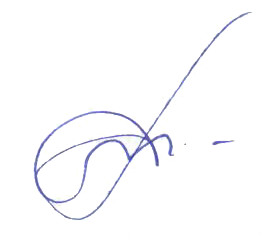 (старший оперативный дежурный) полковник внутренней службы                                                                                             С.П. ДиденкоАРМ-9 Батяева Н.С.8(3467) 397709  Ханты-Мансийский АОКЛАСС ПОЖАРНОЙ ОПАСНОСТИ ПО УСЛОВИЯМ ПОГОДЫКЛАСС ПОЖАРНОЙ ОПАСНОСТИ ПО УСЛОВИЯМ ПОГОДЫКЛАСС ПОЖАРНОЙ ОПАСНОСТИ ПО УСЛОВИЯМ ПОГОДЫКЛАСС ПОЖАРНОЙ ОПАСНОСТИ ПО УСЛОВИЯМ ПОГОДЫКЛАСС ПОЖАРНОЙ ОПАСНОСТИ ПО УСЛОВИЯМ ПОГОДЫХанты-Мансийский АОIIIIIIIVVМуниципальные образования (22)128200РайоныКол-во ДТПВероятность(Р)Городские округаКол-во ДТПВероятность(Р)Сургутский		10,6Сургут20,5Нефтеюганский10,5Нижневартовск20,5Нижневартовский10,4Ханты-Мансийск10,4РайоныКол-во пожаров/деньВероятность(Р)Городские округаКол-во пожаров/деньВероятность(Р)Сургутский20,6Сургут20,7Нижневартовский10,4Нижневартовск20,4Нефтеюганский10,3Ханты-Мансийск10,4